Sie erhalten anschließend einen Tumorkonferenzbeschluss per FAX für Ihre Unterlagen☒ENTITÄT/KONFERENZBitte ankreuzen TagBeginnUhrzeitOrt Uniklinik RWTH Aachen Ort Uniklinik RWTH Aachen Ort Uniklinik RWTH Aachen 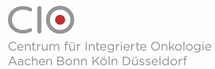 ThoraxMontag14:00C2, E-2, Flur 22, Raum 21C2, E-2, Flur 22, Raum 21C2, E-2, Flur 22, Raum 21Bitte richten Sie Ihre Meldung an die  zentrale Meldestelle des CIO Aachen,  wir leiten Ihre Meldung entsprechend weiter. Die Meldestelle ist Mo-Fr 7:30 – 16:30 Uhr besetzt                                   KONTAKT       Tel: 0049-241-80-85056                              Fax: 0049-241-80-33 85056                           CIO-Tumorboard@ukaachen.de Bitte richten Sie Ihre Meldung an die  zentrale Meldestelle des CIO Aachen,  wir leiten Ihre Meldung entsprechend weiter. Die Meldestelle ist Mo-Fr 7:30 – 16:30 Uhr besetzt                                   KONTAKT       Tel: 0049-241-80-85056                              Fax: 0049-241-80-33 85056                           CIO-Tumorboard@ukaachen.de Bitte richten Sie Ihre Meldung an die  zentrale Meldestelle des CIO Aachen,  wir leiten Ihre Meldung entsprechend weiter. Die Meldestelle ist Mo-Fr 7:30 – 16:30 Uhr besetzt                                   KONTAKT       Tel: 0049-241-80-85056                              Fax: 0049-241-80-33 85056                           CIO-Tumorboard@ukaachen.de Bitte richten Sie Ihre Meldung an die  zentrale Meldestelle des CIO Aachen,  wir leiten Ihre Meldung entsprechend weiter. Die Meldestelle ist Mo-Fr 7:30 – 16:30 Uhr besetzt                                   KONTAKT       Tel: 0049-241-80-85056                              Fax: 0049-241-80-33 85056                           CIO-Tumorboard@ukaachen.de Bitte richten Sie Ihre Meldung an die  zentrale Meldestelle des CIO Aachen,  wir leiten Ihre Meldung entsprechend weiter. Die Meldestelle ist Mo-Fr 7:30 – 16:30 Uhr besetzt                                   KONTAKT       Tel: 0049-241-80-85056                              Fax: 0049-241-80-33 85056                           CIO-Tumorboard@ukaachen.de Endokrinologisch-onkol. (alle 2 W)Montag15:00C2, E-2, Flur 22, Raum 21C2, E-2, Flur 22, Raum 21C2, E-2, Flur 22, Raum 21Bitte richten Sie Ihre Meldung an die  zentrale Meldestelle des CIO Aachen,  wir leiten Ihre Meldung entsprechend weiter. Die Meldestelle ist Mo-Fr 7:30 – 16:30 Uhr besetzt                                   KONTAKT       Tel: 0049-241-80-85056                              Fax: 0049-241-80-33 85056                           CIO-Tumorboard@ukaachen.de Bitte richten Sie Ihre Meldung an die  zentrale Meldestelle des CIO Aachen,  wir leiten Ihre Meldung entsprechend weiter. Die Meldestelle ist Mo-Fr 7:30 – 16:30 Uhr besetzt                                   KONTAKT       Tel: 0049-241-80-85056                              Fax: 0049-241-80-33 85056                           CIO-Tumorboard@ukaachen.de Bitte richten Sie Ihre Meldung an die  zentrale Meldestelle des CIO Aachen,  wir leiten Ihre Meldung entsprechend weiter. Die Meldestelle ist Mo-Fr 7:30 – 16:30 Uhr besetzt                                   KONTAKT       Tel: 0049-241-80-85056                              Fax: 0049-241-80-33 85056                           CIO-Tumorboard@ukaachen.de Bitte richten Sie Ihre Meldung an die  zentrale Meldestelle des CIO Aachen,  wir leiten Ihre Meldung entsprechend weiter. Die Meldestelle ist Mo-Fr 7:30 – 16:30 Uhr besetzt                                   KONTAKT       Tel: 0049-241-80-85056                              Fax: 0049-241-80-33 85056                           CIO-Tumorboard@ukaachen.de Bitte richten Sie Ihre Meldung an die  zentrale Meldestelle des CIO Aachen,  wir leiten Ihre Meldung entsprechend weiter. Die Meldestelle ist Mo-Fr 7:30 – 16:30 Uhr besetzt                                   KONTAKT       Tel: 0049-241-80-85056                              Fax: 0049-241-80-33 85056                           CIO-Tumorboard@ukaachen.de Lymphom, Myelom, PlasmozytomMontag15:30C2, E-2, Flur 22, Raum 21C2, E-2, Flur 22, Raum 21C2, E-2, Flur 22, Raum 21Bitte richten Sie Ihre Meldung an die  zentrale Meldestelle des CIO Aachen,  wir leiten Ihre Meldung entsprechend weiter. Die Meldestelle ist Mo-Fr 7:30 – 16:30 Uhr besetzt                                   KONTAKT       Tel: 0049-241-80-85056                              Fax: 0049-241-80-33 85056                           CIO-Tumorboard@ukaachen.de Bitte richten Sie Ihre Meldung an die  zentrale Meldestelle des CIO Aachen,  wir leiten Ihre Meldung entsprechend weiter. Die Meldestelle ist Mo-Fr 7:30 – 16:30 Uhr besetzt                                   KONTAKT       Tel: 0049-241-80-85056                              Fax: 0049-241-80-33 85056                           CIO-Tumorboard@ukaachen.de Bitte richten Sie Ihre Meldung an die  zentrale Meldestelle des CIO Aachen,  wir leiten Ihre Meldung entsprechend weiter. Die Meldestelle ist Mo-Fr 7:30 – 16:30 Uhr besetzt                                   KONTAKT       Tel: 0049-241-80-85056                              Fax: 0049-241-80-33 85056                           CIO-Tumorboard@ukaachen.de Bitte richten Sie Ihre Meldung an die  zentrale Meldestelle des CIO Aachen,  wir leiten Ihre Meldung entsprechend weiter. Die Meldestelle ist Mo-Fr 7:30 – 16:30 Uhr besetzt                                   KONTAKT       Tel: 0049-241-80-85056                              Fax: 0049-241-80-33 85056                           CIO-Tumorboard@ukaachen.de Bitte richten Sie Ihre Meldung an die  zentrale Meldestelle des CIO Aachen,  wir leiten Ihre Meldung entsprechend weiter. Die Meldestelle ist Mo-Fr 7:30 – 16:30 Uhr besetzt                                   KONTAKT       Tel: 0049-241-80-85056                              Fax: 0049-241-80-33 85056                           CIO-Tumorboard@ukaachen.de Gynäkologisch-onkol.Dienstag08:00C2, E-2, Flur 22, Raum 21C2, E-2, Flur 22, Raum 21C2, E-2, Flur 22, Raum 21Bitte richten Sie Ihre Meldung an die  zentrale Meldestelle des CIO Aachen,  wir leiten Ihre Meldung entsprechend weiter. Die Meldestelle ist Mo-Fr 7:30 – 16:30 Uhr besetzt                                   KONTAKT       Tel: 0049-241-80-85056                              Fax: 0049-241-80-33 85056                           CIO-Tumorboard@ukaachen.de Bitte richten Sie Ihre Meldung an die  zentrale Meldestelle des CIO Aachen,  wir leiten Ihre Meldung entsprechend weiter. Die Meldestelle ist Mo-Fr 7:30 – 16:30 Uhr besetzt                                   KONTAKT       Tel: 0049-241-80-85056                              Fax: 0049-241-80-33 85056                           CIO-Tumorboard@ukaachen.de Bitte richten Sie Ihre Meldung an die  zentrale Meldestelle des CIO Aachen,  wir leiten Ihre Meldung entsprechend weiter. Die Meldestelle ist Mo-Fr 7:30 – 16:30 Uhr besetzt                                   KONTAKT       Tel: 0049-241-80-85056                              Fax: 0049-241-80-33 85056                           CIO-Tumorboard@ukaachen.de Bitte richten Sie Ihre Meldung an die  zentrale Meldestelle des CIO Aachen,  wir leiten Ihre Meldung entsprechend weiter. Die Meldestelle ist Mo-Fr 7:30 – 16:30 Uhr besetzt                                   KONTAKT       Tel: 0049-241-80-85056                              Fax: 0049-241-80-33 85056                           CIO-Tumorboard@ukaachen.de Bitte richten Sie Ihre Meldung an die  zentrale Meldestelle des CIO Aachen,  wir leiten Ihre Meldung entsprechend weiter. Die Meldestelle ist Mo-Fr 7:30 – 16:30 Uhr besetzt                                   KONTAKT       Tel: 0049-241-80-85056                              Fax: 0049-241-80-33 85056                           CIO-Tumorboard@ukaachen.de Kopf-HalsDienstag15:30C2, E-2, Flur 22, Raum 21C2, E-2, Flur 22, Raum 21C2, E-2, Flur 22, Raum 21Bitte richten Sie Ihre Meldung an die  zentrale Meldestelle des CIO Aachen,  wir leiten Ihre Meldung entsprechend weiter. Die Meldestelle ist Mo-Fr 7:30 – 16:30 Uhr besetzt                                   KONTAKT       Tel: 0049-241-80-85056                              Fax: 0049-241-80-33 85056                           CIO-Tumorboard@ukaachen.de Bitte richten Sie Ihre Meldung an die  zentrale Meldestelle des CIO Aachen,  wir leiten Ihre Meldung entsprechend weiter. Die Meldestelle ist Mo-Fr 7:30 – 16:30 Uhr besetzt                                   KONTAKT       Tel: 0049-241-80-85056                              Fax: 0049-241-80-33 85056                           CIO-Tumorboard@ukaachen.de Bitte richten Sie Ihre Meldung an die  zentrale Meldestelle des CIO Aachen,  wir leiten Ihre Meldung entsprechend weiter. Die Meldestelle ist Mo-Fr 7:30 – 16:30 Uhr besetzt                                   KONTAKT       Tel: 0049-241-80-85056                              Fax: 0049-241-80-33 85056                           CIO-Tumorboard@ukaachen.de Bitte richten Sie Ihre Meldung an die  zentrale Meldestelle des CIO Aachen,  wir leiten Ihre Meldung entsprechend weiter. Die Meldestelle ist Mo-Fr 7:30 – 16:30 Uhr besetzt                                   KONTAKT       Tel: 0049-241-80-85056                              Fax: 0049-241-80-33 85056                           CIO-Tumorboard@ukaachen.de Bitte richten Sie Ihre Meldung an die  zentrale Meldestelle des CIO Aachen,  wir leiten Ihre Meldung entsprechend weiter. Die Meldestelle ist Mo-Fr 7:30 – 16:30 Uhr besetzt                                   KONTAKT       Tel: 0049-241-80-85056                              Fax: 0049-241-80-33 85056                           CIO-Tumorboard@ukaachen.de Dermatologisch-onkol.Dienstag16:30C2, E-2, Flur 22, Raum 21C2, E-2, Flur 22, Raum 21C2, E-2, Flur 22, Raum 21Bitte richten Sie Ihre Meldung an die  zentrale Meldestelle des CIO Aachen,  wir leiten Ihre Meldung entsprechend weiter. Die Meldestelle ist Mo-Fr 7:30 – 16:30 Uhr besetzt                                   KONTAKT       Tel: 0049-241-80-85056                              Fax: 0049-241-80-33 85056                           CIO-Tumorboard@ukaachen.de Bitte richten Sie Ihre Meldung an die  zentrale Meldestelle des CIO Aachen,  wir leiten Ihre Meldung entsprechend weiter. Die Meldestelle ist Mo-Fr 7:30 – 16:30 Uhr besetzt                                   KONTAKT       Tel: 0049-241-80-85056                              Fax: 0049-241-80-33 85056                           CIO-Tumorboard@ukaachen.de Bitte richten Sie Ihre Meldung an die  zentrale Meldestelle des CIO Aachen,  wir leiten Ihre Meldung entsprechend weiter. Die Meldestelle ist Mo-Fr 7:30 – 16:30 Uhr besetzt                                   KONTAKT       Tel: 0049-241-80-85056                              Fax: 0049-241-80-33 85056                           CIO-Tumorboard@ukaachen.de Bitte richten Sie Ihre Meldung an die  zentrale Meldestelle des CIO Aachen,  wir leiten Ihre Meldung entsprechend weiter. Die Meldestelle ist Mo-Fr 7:30 – 16:30 Uhr besetzt                                   KONTAKT       Tel: 0049-241-80-85056                              Fax: 0049-241-80-33 85056                           CIO-Tumorboard@ukaachen.de Bitte richten Sie Ihre Meldung an die  zentrale Meldestelle des CIO Aachen,  wir leiten Ihre Meldung entsprechend weiter. Die Meldestelle ist Mo-Fr 7:30 – 16:30 Uhr besetzt                                   KONTAKT       Tel: 0049-241-80-85056                              Fax: 0049-241-80-33 85056                           CIO-Tumorboard@ukaachen.de Pädiatrisch-onkol.Mittwoch13:00C6, E 7, Flur 17, Raum 14C6, E 7, Flur 17, Raum 14C6, E 7, Flur 17, Raum 14Bitte richten Sie Ihre Meldung an die  zentrale Meldestelle des CIO Aachen,  wir leiten Ihre Meldung entsprechend weiter. Die Meldestelle ist Mo-Fr 7:30 – 16:30 Uhr besetzt                                   KONTAKT       Tel: 0049-241-80-85056                              Fax: 0049-241-80-33 85056                           CIO-Tumorboard@ukaachen.de Bitte richten Sie Ihre Meldung an die  zentrale Meldestelle des CIO Aachen,  wir leiten Ihre Meldung entsprechend weiter. Die Meldestelle ist Mo-Fr 7:30 – 16:30 Uhr besetzt                                   KONTAKT       Tel: 0049-241-80-85056                              Fax: 0049-241-80-33 85056                           CIO-Tumorboard@ukaachen.de Bitte richten Sie Ihre Meldung an die  zentrale Meldestelle des CIO Aachen,  wir leiten Ihre Meldung entsprechend weiter. Die Meldestelle ist Mo-Fr 7:30 – 16:30 Uhr besetzt                                   KONTAKT       Tel: 0049-241-80-85056                              Fax: 0049-241-80-33 85056                           CIO-Tumorboard@ukaachen.de Bitte richten Sie Ihre Meldung an die  zentrale Meldestelle des CIO Aachen,  wir leiten Ihre Meldung entsprechend weiter. Die Meldestelle ist Mo-Fr 7:30 – 16:30 Uhr besetzt                                   KONTAKT       Tel: 0049-241-80-85056                              Fax: 0049-241-80-33 85056                           CIO-Tumorboard@ukaachen.de Bitte richten Sie Ihre Meldung an die  zentrale Meldestelle des CIO Aachen,  wir leiten Ihre Meldung entsprechend weiter. Die Meldestelle ist Mo-Fr 7:30 – 16:30 Uhr besetzt                                   KONTAKT       Tel: 0049-241-80-85056                              Fax: 0049-241-80-33 85056                           CIO-Tumorboard@ukaachen.de Neuroonkologisch-onkol.Mittwoch13:45C2, E-2, Flur 22, Raum 21C2, E-2, Flur 22, Raum 21C2, E-2, Flur 22, Raum 21Bitte richten Sie Ihre Meldung an die  zentrale Meldestelle des CIO Aachen,  wir leiten Ihre Meldung entsprechend weiter. Die Meldestelle ist Mo-Fr 7:30 – 16:30 Uhr besetzt                                   KONTAKT       Tel: 0049-241-80-85056                              Fax: 0049-241-80-33 85056                           CIO-Tumorboard@ukaachen.de Bitte richten Sie Ihre Meldung an die  zentrale Meldestelle des CIO Aachen,  wir leiten Ihre Meldung entsprechend weiter. Die Meldestelle ist Mo-Fr 7:30 – 16:30 Uhr besetzt                                   KONTAKT       Tel: 0049-241-80-85056                              Fax: 0049-241-80-33 85056                           CIO-Tumorboard@ukaachen.de Bitte richten Sie Ihre Meldung an die  zentrale Meldestelle des CIO Aachen,  wir leiten Ihre Meldung entsprechend weiter. Die Meldestelle ist Mo-Fr 7:30 – 16:30 Uhr besetzt                                   KONTAKT       Tel: 0049-241-80-85056                              Fax: 0049-241-80-33 85056                           CIO-Tumorboard@ukaachen.de Bitte richten Sie Ihre Meldung an die  zentrale Meldestelle des CIO Aachen,  wir leiten Ihre Meldung entsprechend weiter. Die Meldestelle ist Mo-Fr 7:30 – 16:30 Uhr besetzt                                   KONTAKT       Tel: 0049-241-80-85056                              Fax: 0049-241-80-33 85056                           CIO-Tumorboard@ukaachen.de Bitte richten Sie Ihre Meldung an die  zentrale Meldestelle des CIO Aachen,  wir leiten Ihre Meldung entsprechend weiter. Die Meldestelle ist Mo-Fr 7:30 – 16:30 Uhr besetzt                                   KONTAKT       Tel: 0049-241-80-85056                              Fax: 0049-241-80-33 85056                           CIO-Tumorboard@ukaachen.de Molekulare Tumorkonferenz                Mittwoch     13:30 bitte gesonderte Anmeldung im Zentrum für personalisierte Medizin (ZPM) beachten, vorab Vorstellung Organ-TK obligatMolekulare Tumorkonferenz                Mittwoch     13:30 bitte gesonderte Anmeldung im Zentrum für personalisierte Medizin (ZPM) beachten, vorab Vorstellung Organ-TK obligatMolekulare Tumorkonferenz                Mittwoch     13:30 bitte gesonderte Anmeldung im Zentrum für personalisierte Medizin (ZPM) beachten, vorab Vorstellung Organ-TK obligatMolekulare Tumorkonferenz                Mittwoch     13:30 bitte gesonderte Anmeldung im Zentrum für personalisierte Medizin (ZPM) beachten, vorab Vorstellung Organ-TK obligatMolekulare Tumorkonferenz                Mittwoch     13:30 bitte gesonderte Anmeldung im Zentrum für personalisierte Medizin (ZPM) beachten, vorab Vorstellung Organ-TK obligatMolekulare Tumorkonferenz                Mittwoch     13:30 bitte gesonderte Anmeldung im Zentrum für personalisierte Medizin (ZPM) beachten, vorab Vorstellung Organ-TK obligatBitte richten Sie Ihre Meldung an die  zentrale Meldestelle des CIO Aachen,  wir leiten Ihre Meldung entsprechend weiter. Die Meldestelle ist Mo-Fr 7:30 – 16:30 Uhr besetzt                                   KONTAKT       Tel: 0049-241-80-85056                              Fax: 0049-241-80-33 85056                           CIO-Tumorboard@ukaachen.de Bitte richten Sie Ihre Meldung an die  zentrale Meldestelle des CIO Aachen,  wir leiten Ihre Meldung entsprechend weiter. Die Meldestelle ist Mo-Fr 7:30 – 16:30 Uhr besetzt                                   KONTAKT       Tel: 0049-241-80-85056                              Fax: 0049-241-80-33 85056                           CIO-Tumorboard@ukaachen.de Bitte richten Sie Ihre Meldung an die  zentrale Meldestelle des CIO Aachen,  wir leiten Ihre Meldung entsprechend weiter. Die Meldestelle ist Mo-Fr 7:30 – 16:30 Uhr besetzt                                   KONTAKT       Tel: 0049-241-80-85056                              Fax: 0049-241-80-33 85056                           CIO-Tumorboard@ukaachen.de Bitte richten Sie Ihre Meldung an die  zentrale Meldestelle des CIO Aachen,  wir leiten Ihre Meldung entsprechend weiter. Die Meldestelle ist Mo-Fr 7:30 – 16:30 Uhr besetzt                                   KONTAKT       Tel: 0049-241-80-85056                              Fax: 0049-241-80-33 85056                           CIO-Tumorboard@ukaachen.de Bitte richten Sie Ihre Meldung an die  zentrale Meldestelle des CIO Aachen,  wir leiten Ihre Meldung entsprechend weiter. Die Meldestelle ist Mo-Fr 7:30 – 16:30 Uhr besetzt                                   KONTAKT       Tel: 0049-241-80-85056                              Fax: 0049-241-80-33 85056                           CIO-Tumorboard@ukaachen.de Allgemeine Tumorkonferenz(Komplexe Fälle, Sarkome, Hämatol. Mittwochmit Rad)15:00C2, E-2, Flur 22, Raum 21C2, E-2, Flur 22, Raum 21C2, E-2, Flur 22, Raum 21Bitte richten Sie Ihre Meldung an die  zentrale Meldestelle des CIO Aachen,  wir leiten Ihre Meldung entsprechend weiter. Die Meldestelle ist Mo-Fr 7:30 – 16:30 Uhr besetzt                                   KONTAKT       Tel: 0049-241-80-85056                              Fax: 0049-241-80-33 85056                           CIO-Tumorboard@ukaachen.de Bitte richten Sie Ihre Meldung an die  zentrale Meldestelle des CIO Aachen,  wir leiten Ihre Meldung entsprechend weiter. Die Meldestelle ist Mo-Fr 7:30 – 16:30 Uhr besetzt                                   KONTAKT       Tel: 0049-241-80-85056                              Fax: 0049-241-80-33 85056                           CIO-Tumorboard@ukaachen.de Bitte richten Sie Ihre Meldung an die  zentrale Meldestelle des CIO Aachen,  wir leiten Ihre Meldung entsprechend weiter. Die Meldestelle ist Mo-Fr 7:30 – 16:30 Uhr besetzt                                   KONTAKT       Tel: 0049-241-80-85056                              Fax: 0049-241-80-33 85056                           CIO-Tumorboard@ukaachen.de Bitte richten Sie Ihre Meldung an die  zentrale Meldestelle des CIO Aachen,  wir leiten Ihre Meldung entsprechend weiter. Die Meldestelle ist Mo-Fr 7:30 – 16:30 Uhr besetzt                                   KONTAKT       Tel: 0049-241-80-85056                              Fax: 0049-241-80-33 85056                           CIO-Tumorboard@ukaachen.de Bitte richten Sie Ihre Meldung an die  zentrale Meldestelle des CIO Aachen,  wir leiten Ihre Meldung entsprechend weiter. Die Meldestelle ist Mo-Fr 7:30 – 16:30 Uhr besetzt                                   KONTAKT       Tel: 0049-241-80-85056                              Fax: 0049-241-80-33 85056                           CIO-Tumorboard@ukaachen.de MammaMittwoch15:45C2, E-2, Flur 22, Raum 21C2, E-2, Flur 22, Raum 21C2, E-2, Flur 22, Raum 21Bitte richten Sie Ihre Meldung an die  zentrale Meldestelle des CIO Aachen,  wir leiten Ihre Meldung entsprechend weiter. Die Meldestelle ist Mo-Fr 7:30 – 16:30 Uhr besetzt                                   KONTAKT       Tel: 0049-241-80-85056                              Fax: 0049-241-80-33 85056                           CIO-Tumorboard@ukaachen.de Bitte richten Sie Ihre Meldung an die  zentrale Meldestelle des CIO Aachen,  wir leiten Ihre Meldung entsprechend weiter. Die Meldestelle ist Mo-Fr 7:30 – 16:30 Uhr besetzt                                   KONTAKT       Tel: 0049-241-80-85056                              Fax: 0049-241-80-33 85056                           CIO-Tumorboard@ukaachen.de Bitte richten Sie Ihre Meldung an die  zentrale Meldestelle des CIO Aachen,  wir leiten Ihre Meldung entsprechend weiter. Die Meldestelle ist Mo-Fr 7:30 – 16:30 Uhr besetzt                                   KONTAKT       Tel: 0049-241-80-85056                              Fax: 0049-241-80-33 85056                           CIO-Tumorboard@ukaachen.de Bitte richten Sie Ihre Meldung an die  zentrale Meldestelle des CIO Aachen,  wir leiten Ihre Meldung entsprechend weiter. Die Meldestelle ist Mo-Fr 7:30 – 16:30 Uhr besetzt                                   KONTAKT       Tel: 0049-241-80-85056                              Fax: 0049-241-80-33 85056                           CIO-Tumorboard@ukaachen.de Bitte richten Sie Ihre Meldung an die  zentrale Meldestelle des CIO Aachen,  wir leiten Ihre Meldung entsprechend weiter. Die Meldestelle ist Mo-Fr 7:30 – 16:30 Uhr besetzt                                   KONTAKT       Tel: 0049-241-80-85056                              Fax: 0049-241-80-33 85056                           CIO-Tumorboard@ukaachen.de UrologieMittwoch16:30C2, E-2, Flur 22, Raum 21C2, E-2, Flur 22, Raum 21C2, E-2, Flur 22, Raum 21Bitte richten Sie Ihre Meldung an die  zentrale Meldestelle des CIO Aachen,  wir leiten Ihre Meldung entsprechend weiter. Die Meldestelle ist Mo-Fr 7:30 – 16:30 Uhr besetzt                                   KONTAKT       Tel: 0049-241-80-85056                              Fax: 0049-241-80-33 85056                           CIO-Tumorboard@ukaachen.de Bitte richten Sie Ihre Meldung an die  zentrale Meldestelle des CIO Aachen,  wir leiten Ihre Meldung entsprechend weiter. Die Meldestelle ist Mo-Fr 7:30 – 16:30 Uhr besetzt                                   KONTAKT       Tel: 0049-241-80-85056                              Fax: 0049-241-80-33 85056                           CIO-Tumorboard@ukaachen.de Bitte richten Sie Ihre Meldung an die  zentrale Meldestelle des CIO Aachen,  wir leiten Ihre Meldung entsprechend weiter. Die Meldestelle ist Mo-Fr 7:30 – 16:30 Uhr besetzt                                   KONTAKT       Tel: 0049-241-80-85056                              Fax: 0049-241-80-33 85056                           CIO-Tumorboard@ukaachen.de Bitte richten Sie Ihre Meldung an die  zentrale Meldestelle des CIO Aachen,  wir leiten Ihre Meldung entsprechend weiter. Die Meldestelle ist Mo-Fr 7:30 – 16:30 Uhr besetzt                                   KONTAKT       Tel: 0049-241-80-85056                              Fax: 0049-241-80-33 85056                           CIO-Tumorboard@ukaachen.de Bitte richten Sie Ihre Meldung an die  zentrale Meldestelle des CIO Aachen,  wir leiten Ihre Meldung entsprechend weiter. Die Meldestelle ist Mo-Fr 7:30 – 16:30 Uhr besetzt                                   KONTAKT       Tel: 0049-241-80-85056                              Fax: 0049-241-80-33 85056                           CIO-Tumorboard@ukaachen.de Hämatologie (ohne Bildgebung)Donnerstag08:00C2, E-2, Flur 22, Raum 21C2, E-2, Flur 22, Raum 21C2, E-2, Flur 22, Raum 21Bitte richten Sie Ihre Meldung an die  zentrale Meldestelle des CIO Aachen,  wir leiten Ihre Meldung entsprechend weiter. Die Meldestelle ist Mo-Fr 7:30 – 16:30 Uhr besetzt                                   KONTAKT       Tel: 0049-241-80-85056                              Fax: 0049-241-80-33 85056                           CIO-Tumorboard@ukaachen.de Bitte richten Sie Ihre Meldung an die  zentrale Meldestelle des CIO Aachen,  wir leiten Ihre Meldung entsprechend weiter. Die Meldestelle ist Mo-Fr 7:30 – 16:30 Uhr besetzt                                   KONTAKT       Tel: 0049-241-80-85056                              Fax: 0049-241-80-33 85056                           CIO-Tumorboard@ukaachen.de Bitte richten Sie Ihre Meldung an die  zentrale Meldestelle des CIO Aachen,  wir leiten Ihre Meldung entsprechend weiter. Die Meldestelle ist Mo-Fr 7:30 – 16:30 Uhr besetzt                                   KONTAKT       Tel: 0049-241-80-85056                              Fax: 0049-241-80-33 85056                           CIO-Tumorboard@ukaachen.de Bitte richten Sie Ihre Meldung an die  zentrale Meldestelle des CIO Aachen,  wir leiten Ihre Meldung entsprechend weiter. Die Meldestelle ist Mo-Fr 7:30 – 16:30 Uhr besetzt                                   KONTAKT       Tel: 0049-241-80-85056                              Fax: 0049-241-80-33 85056                           CIO-Tumorboard@ukaachen.de Bitte richten Sie Ihre Meldung an die  zentrale Meldestelle des CIO Aachen,  wir leiten Ihre Meldung entsprechend weiter. Die Meldestelle ist Mo-Fr 7:30 – 16:30 Uhr besetzt                                   KONTAKT       Tel: 0049-241-80-85056                              Fax: 0049-241-80-33 85056                           CIO-Tumorboard@ukaachen.de Viszeralonkologie (GI)Donnerstag15:45C2, E-2, Flur 22, Raum 21C2, E-2, Flur 22, Raum 21C2, E-2, Flur 22, Raum 21Bitte richten Sie Ihre Meldung an die  zentrale Meldestelle des CIO Aachen,  wir leiten Ihre Meldung entsprechend weiter. Die Meldestelle ist Mo-Fr 7:30 – 16:30 Uhr besetzt                                   KONTAKT       Tel: 0049-241-80-85056                              Fax: 0049-241-80-33 85056                           CIO-Tumorboard@ukaachen.de Bitte richten Sie Ihre Meldung an die  zentrale Meldestelle des CIO Aachen,  wir leiten Ihre Meldung entsprechend weiter. Die Meldestelle ist Mo-Fr 7:30 – 16:30 Uhr besetzt                                   KONTAKT       Tel: 0049-241-80-85056                              Fax: 0049-241-80-33 85056                           CIO-Tumorboard@ukaachen.de Bitte richten Sie Ihre Meldung an die  zentrale Meldestelle des CIO Aachen,  wir leiten Ihre Meldung entsprechend weiter. Die Meldestelle ist Mo-Fr 7:30 – 16:30 Uhr besetzt                                   KONTAKT       Tel: 0049-241-80-85056                              Fax: 0049-241-80-33 85056                           CIO-Tumorboard@ukaachen.de Bitte richten Sie Ihre Meldung an die  zentrale Meldestelle des CIO Aachen,  wir leiten Ihre Meldung entsprechend weiter. Die Meldestelle ist Mo-Fr 7:30 – 16:30 Uhr besetzt                                   KONTAKT       Tel: 0049-241-80-85056                              Fax: 0049-241-80-33 85056                           CIO-Tumorboard@ukaachen.de Bitte richten Sie Ihre Meldung an die  zentrale Meldestelle des CIO Aachen,  wir leiten Ihre Meldung entsprechend weiter. Die Meldestelle ist Mo-Fr 7:30 – 16:30 Uhr besetzt                                   KONTAKT       Tel: 0049-241-80-85056                              Fax: 0049-241-80-33 85056                           CIO-Tumorboard@ukaachen.de MelderangabenMelderangabenMelderangabenMelderangabenMelderangabenMelderangabenPatientenangabenPatientenangabenPatientenangabenPatientenangabenPatientenangabenPatientenangabenMeldender Arzt: Meldender Arzt: Meldender Arzt: Meldender Arzt: Meldender Arzt: Name                  Vorname 		(per Email nur Initialen):Name                  Vorname 		(per Email nur Initialen):Name                  Vorname 		(per Email nur Initialen):Name                  Vorname 		(per Email nur Initialen):Name                  Vorname 		(per Email nur Initialen):Name                  Vorname 		(per Email nur Initialen):Tel. Nr. und FAX-Nr. für Rückantwort:Tel. Nr. und FAX-Nr. für Rückantwort:Tel. Nr. und FAX-Nr. für Rückantwort:Tel. Nr. und FAX-Nr. für Rückantwort:Tel. Nr. und FAX-Nr. für Rückantwort:Geburtsdatum 			(per Email nur Geburtsjahr):Geburtsdatum 			(per Email nur Geburtsjahr):Geburtsdatum 			(per Email nur Geburtsjahr):Geburtsdatum 			(per Email nur Geburtsjahr):Geburtsdatum 			(per Email nur Geburtsjahr):Geburtsdatum 			(per Email nur Geburtsjahr):Vorsteller für die Tumorkonferenz: externer Vorsteller kommt zur TK       Vorstellung durch CIO AachenVorsteller für die Tumorkonferenz: externer Vorsteller kommt zur TK       Vorstellung durch CIO AachenVorsteller für die Tumorkonferenz: externer Vorsteller kommt zur TK       Vorstellung durch CIO AachenVorsteller für die Tumorkonferenz: externer Vorsteller kommt zur TK       Vorstellung durch CIO AachenVorsteller für die Tumorkonferenz: externer Vorsteller kommt zur TK       Vorstellung durch CIO AachenAdresse:Adresse:Adresse:Adresse:Adresse:Adresse:Praxis / Klinik / Station: (auch Stempel)Praxis / Klinik / Station: (auch Stempel)Praxis / Klinik / Station: (auch Stempel)Praxis / Klinik / Station: (auch Stempel)Praxis / Klinik / Station: (auch Stempel)Krankenversicherungsnummer: 	(für Krebsregistermeldung)Krankenversicherungsnummer: 	(für Krebsregistermeldung)Krankenversicherungsnummer: 	(für Krebsregistermeldung)Krankenversicherungsnummer: 	(für Krebsregistermeldung)Krankenversicherungsnummer: 	(für Krebsregistermeldung)Krankenversicherungsnummer: 	(für Krebsregistermeldung)Praxis / Klinik / Station: (auch Stempel)Praxis / Klinik / Station: (auch Stempel)Praxis / Klinik / Station: (auch Stempel)Praxis / Klinik / Station: (auch Stempel)Praxis / Klinik / Station: (auch Stempel)Praxis / Klinik / Station: (auch Stempel)Praxis / Klinik / Station: (auch Stempel)Praxis / Klinik / Station: (auch Stempel)Praxis / Klinik / Station: (auch Stempel)Praxis / Klinik / Station: (auch Stempel) Patientenunterlagen liegen in der „eFallakte“ Patientenunterlagen werden gefaxt/versendet Patient wurde informiert und Einverständnis zur         Vorstellung in der Tumorkonferenz liegt vor. Patientenunterlagen liegen in der „eFallakte“ Patientenunterlagen werden gefaxt/versendet Patient wurde informiert und Einverständnis zur         Vorstellung in der Tumorkonferenz liegt vor. Patientenunterlagen liegen in der „eFallakte“ Patientenunterlagen werden gefaxt/versendet Patient wurde informiert und Einverständnis zur         Vorstellung in der Tumorkonferenz liegt vor. Patientenunterlagen liegen in der „eFallakte“ Patientenunterlagen werden gefaxt/versendet Patient wurde informiert und Einverständnis zur         Vorstellung in der Tumorkonferenz liegt vor. Patientenunterlagen liegen in der „eFallakte“ Patientenunterlagen werden gefaxt/versendet Patient wurde informiert und Einverständnis zur         Vorstellung in der Tumorkonferenz liegt vor. Patientenunterlagen liegen in der „eFallakte“ Patientenunterlagen werden gefaxt/versendet Patient wurde informiert und Einverständnis zur         Vorstellung in der Tumorkonferenz liegt vor.Anmerkung:  Bitte lassen Sie Ihren Patienten das Informationsblatt für die Teilnahme an Tumorkonferenzen am CIO Aachen lesen und die Einverständniserklärung unterzeichen.      Die Informationspflicht über die Tumorkonferenz obliegt dem Anmelder!Anmerkung:  Bitte lassen Sie Ihren Patienten das Informationsblatt für die Teilnahme an Tumorkonferenzen am CIO Aachen lesen und die Einverständniserklärung unterzeichen.      Die Informationspflicht über die Tumorkonferenz obliegt dem Anmelder!Anmerkung:  Bitte lassen Sie Ihren Patienten das Informationsblatt für die Teilnahme an Tumorkonferenzen am CIO Aachen lesen und die Einverständniserklärung unterzeichen.      Die Informationspflicht über die Tumorkonferenz obliegt dem Anmelder!Anmerkung:  Bitte lassen Sie Ihren Patienten das Informationsblatt für die Teilnahme an Tumorkonferenzen am CIO Aachen lesen und die Einverständniserklärung unterzeichen.      Die Informationspflicht über die Tumorkonferenz obliegt dem Anmelder!Anmerkung:  Bitte lassen Sie Ihren Patienten das Informationsblatt für die Teilnahme an Tumorkonferenzen am CIO Aachen lesen und die Einverständniserklärung unterzeichen.      Die Informationspflicht über die Tumorkonferenz obliegt dem Anmelder!Anmerkung:  Bitte lassen Sie Ihren Patienten das Informationsblatt für die Teilnahme an Tumorkonferenzen am CIO Aachen lesen und die Einverständniserklärung unterzeichen.      Die Informationspflicht über die Tumorkonferenz obliegt dem Anmelder!Anmerkung:  Bitte lassen Sie Ihren Patienten das Informationsblatt für die Teilnahme an Tumorkonferenzen am CIO Aachen lesen und die Einverständniserklärung unterzeichen.      Die Informationspflicht über die Tumorkonferenz obliegt dem Anmelder!Anmerkung:  Bitte lassen Sie Ihren Patienten das Informationsblatt für die Teilnahme an Tumorkonferenzen am CIO Aachen lesen und die Einverständniserklärung unterzeichen.      Die Informationspflicht über die Tumorkonferenz obliegt dem Anmelder!Anmerkung:  Bitte lassen Sie Ihren Patienten das Informationsblatt für die Teilnahme an Tumorkonferenzen am CIO Aachen lesen und die Einverständniserklärung unterzeichen.      Die Informationspflicht über die Tumorkonferenz obliegt dem Anmelder!Anmerkung:  Bitte lassen Sie Ihren Patienten das Informationsblatt für die Teilnahme an Tumorkonferenzen am CIO Aachen lesen und die Einverständniserklärung unterzeichen.      Die Informationspflicht über die Tumorkonferenz obliegt dem Anmelder!Anmerkung:  Bitte lassen Sie Ihren Patienten das Informationsblatt für die Teilnahme an Tumorkonferenzen am CIO Aachen lesen und die Einverständniserklärung unterzeichen.      Die Informationspflicht über die Tumorkonferenz obliegt dem Anmelder!Anmerkung:  Bitte lassen Sie Ihren Patienten das Informationsblatt für die Teilnahme an Tumorkonferenzen am CIO Aachen lesen und die Einverständniserklärung unterzeichen.      Die Informationspflicht über die Tumorkonferenz obliegt dem Anmelder!Klinische AngabenKlinische AngabenKlinische AngabenKlinische AngabenKlinische AngabenKlinische AngabenKlinische AngabenKlinische AngabenKlinische AngabenKlinische AngabenKlinische AngabenKlinische AngabenTumordiagnose/Verdachtsdiagnose:Tumordiagnose/Verdachtsdiagnose:Tumordiagnose/Verdachtsdiagnose:Tumordiagnose/Verdachtsdiagnose:Tumordiagnose/Verdachtsdiagnose:Tumordiagnose/Verdachtsdiagnose:Tumordiagnose/Verdachtsdiagnose:Tumordiagnose/Verdachtsdiagnose:Tumordiagnose/Verdachtsdiagnose:Tumordiagnose/Verdachtsdiagnose:Tumordiagnose/Verdachtsdiagnose:Tumordiagnose/Verdachtsdiagnose:Vorgeschichte: (bitte kurz beschreiben oder Arztbrief mit senden) Vorgeschichte: (bitte kurz beschreiben oder Arztbrief mit senden) Vorgeschichte: (bitte kurz beschreiben oder Arztbrief mit senden) Vorgeschichte: (bitte kurz beschreiben oder Arztbrief mit senden) Vorgeschichte: (bitte kurz beschreiben oder Arztbrief mit senden) Vorgeschichte: (bitte kurz beschreiben oder Arztbrief mit senden) Vorgeschichte: (bitte kurz beschreiben oder Arztbrief mit senden) Vorgeschichte: (bitte kurz beschreiben oder Arztbrief mit senden) Vorgeschichte: (bitte kurz beschreiben oder Arztbrief mit senden) Vorgeschichte: (bitte kurz beschreiben oder Arztbrief mit senden) Vorgeschichte: (bitte kurz beschreiben oder Arztbrief mit senden) Vorgeschichte: (bitte kurz beschreiben oder Arztbrief mit senden) Aktueller Befund/Laborwerte/andere Untersuchung:Aktueller Befund/Laborwerte/andere Untersuchung:Aktueller Befund/Laborwerte/andere Untersuchung:Aktueller Befund/Laborwerte/andere Untersuchung:Aktueller Befund/Laborwerte/andere Untersuchung:Aktueller Befund/Laborwerte/andere Untersuchung:Aktueller Befund/Laborwerte/andere Untersuchung:Aktueller Befund/Laborwerte/andere Untersuchung:Aktueller Befund/Laborwerte/andere Untersuchung:Aktueller Befund/Laborwerte/andere Untersuchung:Aktueller Befund/Laborwerte/andere Untersuchung:Aktueller Befund/Laborwerte/andere Untersuchung:ECOG: (0=keine Beschwerden, 1= normale Aktivität mit Anstrengung, 2= Hilfestellung nötig, 3= Qualif. Hilfe nötig, 4= schwerkrank/moribund, 5= Tod)ECOG: (0=keine Beschwerden, 1= normale Aktivität mit Anstrengung, 2= Hilfestellung nötig, 3= Qualif. Hilfe nötig, 4= schwerkrank/moribund, 5= Tod)ECOG: (0=keine Beschwerden, 1= normale Aktivität mit Anstrengung, 2= Hilfestellung nötig, 3= Qualif. Hilfe nötig, 4= schwerkrank/moribund, 5= Tod)ECOG: (0=keine Beschwerden, 1= normale Aktivität mit Anstrengung, 2= Hilfestellung nötig, 3= Qualif. Hilfe nötig, 4= schwerkrank/moribund, 5= Tod)ECOG: (0=keine Beschwerden, 1= normale Aktivität mit Anstrengung, 2= Hilfestellung nötig, 3= Qualif. Hilfe nötig, 4= schwerkrank/moribund, 5= Tod)ECOG: (0=keine Beschwerden, 1= normale Aktivität mit Anstrengung, 2= Hilfestellung nötig, 3= Qualif. Hilfe nötig, 4= schwerkrank/moribund, 5= Tod)ECOG: (0=keine Beschwerden, 1= normale Aktivität mit Anstrengung, 2= Hilfestellung nötig, 3= Qualif. Hilfe nötig, 4= schwerkrank/moribund, 5= Tod)ECOG: (0=keine Beschwerden, 1= normale Aktivität mit Anstrengung, 2= Hilfestellung nötig, 3= Qualif. Hilfe nötig, 4= schwerkrank/moribund, 5= Tod)ECOG: (0=keine Beschwerden, 1= normale Aktivität mit Anstrengung, 2= Hilfestellung nötig, 3= Qualif. Hilfe nötig, 4= schwerkrank/moribund, 5= Tod)ECOG: (0=keine Beschwerden, 1= normale Aktivität mit Anstrengung, 2= Hilfestellung nötig, 3= Qualif. Hilfe nötig, 4= schwerkrank/moribund, 5= Tod)ECOG: (0=keine Beschwerden, 1= normale Aktivität mit Anstrengung, 2= Hilfestellung nötig, 3= Qualif. Hilfe nötig, 4= schwerkrank/moribund, 5= Tod)ECOG: (0=keine Beschwerden, 1= normale Aktivität mit Anstrengung, 2= Hilfestellung nötig, 3= Qualif. Hilfe nötig, 4= schwerkrank/moribund, 5= Tod)Zusätzliche Informationen:Zusätzliche Informationen:Zusätzliche Informationen:Zusätzliche Informationen:Zusätzliche Informationen:Zusätzliche Informationen:Zusätzliche Informationen:Zusätzliche Informationen:Zusätzliche Informationen:Zusätzliche Informationen:Zusätzliche Informationen:Zusätzliche Informationen:Bildgebung zur Demonstration im Tumorboard: (Bildgebung bitte nur digital MIT Befund an das CIO Aachen schicken)Bildgebung zur Demonstration im Tumorboard: (Bildgebung bitte nur digital MIT Befund an das CIO Aachen schicken)Bildgebung zur Demonstration im Tumorboard: (Bildgebung bitte nur digital MIT Befund an das CIO Aachen schicken)Bildgebung zur Demonstration im Tumorboard: (Bildgebung bitte nur digital MIT Befund an das CIO Aachen schicken)Bildgebung zur Demonstration im Tumorboard: (Bildgebung bitte nur digital MIT Befund an das CIO Aachen schicken)Bildgebung zur Demonstration im Tumorboard: (Bildgebung bitte nur digital MIT Befund an das CIO Aachen schicken)Bildgebung zur Demonstration im Tumorboard: (Bildgebung bitte nur digital MIT Befund an das CIO Aachen schicken)Bildgebung zur Demonstration im Tumorboard: (Bildgebung bitte nur digital MIT Befund an das CIO Aachen schicken)Bildgebung zur Demonstration im Tumorboard: (Bildgebung bitte nur digital MIT Befund an das CIO Aachen schicken)Bildgebung zur Demonstration im Tumorboard: (Bildgebung bitte nur digital MIT Befund an das CIO Aachen schicken)Bildgebung zur Demonstration im Tumorboard: (Bildgebung bitte nur digital MIT Befund an das CIO Aachen schicken)Bildgebung zur Demonstration im Tumorboard: (Bildgebung bitte nur digital MIT Befund an das CIO Aachen schicken)Konkrete Fragestellung / Therapievorschlag:Konkrete Fragestellung / Therapievorschlag:Konkrete Fragestellung / Therapievorschlag:Konkrete Fragestellung / Therapievorschlag:Konkrete Fragestellung / Therapievorschlag:Konkrete Fragestellung / Therapievorschlag:Konkrete Fragestellung / Therapievorschlag:Konkrete Fragestellung / Therapievorschlag:Konkrete Fragestellung / Therapievorschlag:Konkrete Fragestellung / Therapievorschlag:Konkrete Fragestellung / Therapievorschlag:Konkrete Fragestellung / Therapievorschlag: